Передвижная репортажная телевизионная станция ПРТС «Гранат-2»Передвижная репортажная телевизионная станция ПРТС "Гранат-2" с кузовом "Айокки". Предназначен для подготовки и записи готовых фрагментов ТВ программ. В комплекте две камеры, микшерский пульт, синхронизатор, кабеля...
Мог работать в связке с большими ПТС на шасси КАМАЗа: в этом случае камеры ПРТС управлялись с микшерского пульта Магнолии. Они работали так же по всей стране, как и "Магнолия-83А".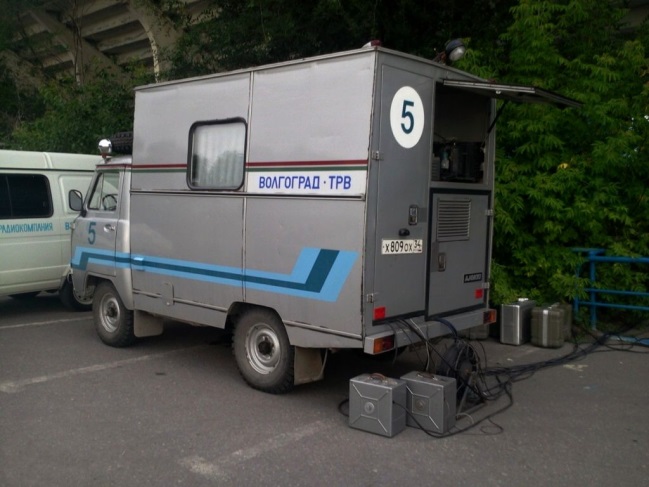 К московской Олимпиаде в 1978 году во ВНИИ телевидения и радиовещания совместно с Ленинградским оптико-механическим объединением (ЛОМО) разработали компактную репортажную станцию ПРТС на базе микроавтобуса УАЗ-452. Она отличалась настоящей мобильностью. В ее состав входили две репортажные ТВ-камеры КТ-302Р и малогабаритный одноголовочный видеомагнитофон «Кадр-103». Продолжительность непрерывной записи программы составляла до 45 минут.Но пользоваться такой малой репортажной станцией было не очень удобно из-за недостаточного внутреннего объема, а во второй половине 80-х годов многие телецентры страны уже смогли оценить качество и удобство передвижных телецентров финского производства Ajokki, поэтому, когда стал вопрос о создании новой репортажной станции «Гранат-2», телевизионное оборудование Шяуляйского телевизионного завода разместили в финском кузове-фургоне на полноприводном шасси УАЗ-452Д. Станцию комплектовали двумя репортажными камерами КТ-320 и отечественным видеомагнитофоном формата «В» ВМ-4101, который мог обеспечить непрерывную запись в течение одного часа. При необходимости «Гранат-2» мог работать вместе с большими ПТС и ПТВС. В результате значительно увеличился внутренний объем репортажной станции, что позволило не только с комфортом разместиться техникам, но и удобно расположить выносное оборудование в специальных отсеках с доступом снаружи. Электронное оборудование станции потребляло 1.4 кВА, а для питания o6oгревателя и кондиционера дополнительно требовалось еще 2 кВА. Поэтому машину оснастили встроенным японским бензоэлектроагрегатом мощностью 4 кВА, работающим на 92-м бензине. Для повышения пожарной безопасности автономный источник электропитания разместили в заднем изолированном отсеке. В качестве альтернативы на стоянке станция могла быть подключена к однофазной сети на 220 В. Современные репортажные станции способны не только произвести запись телепередачи на видеомагнитофон, но и организовать с места события трансляцию картинки непосредственно в прямой эфир с помощью перевозимого антенного поста с функцией автонаведения на спутник-ретранслятор. Оборудование таких станций стало настолько компактным, что без труда умещается в обычном микроавтобусе или цельнометаллическом фургоне средних размеров, на крышу которого устанавливается антенный пост спутниковой связи.УАЗ-452Д, -3303 4х4 грузовик  
 УАЗ-452 – полноприводной грузопассажирский автомобиль повышенной проходимости, который серийно выпускался Ульяновским автомобильным заводом с 1965-го по 1985-й год. В народном обиходе эту машину прозвали «головастиком» (бортовой грузовик); «буханкой» (фургон и микроавтобус), «таблеткой» (микроавтобус-«санитарку»). История машины не закончилась ни в 80-х, ни в 90-х, ни даже в 2000-х годах. Получив несколько модернизаций и новые заводские индексы: «2206, 3303, 3741, 3909, 3962», «Буханка» продолжает производиться. На протяжении пары последних десятилетий «Буханку» уже неоднократно «отправляли на пенсию». Однако востребованность в неприхотливом, дешёвом, универсальном а главное – всепроходимом автомобиле на просторах нашей Родины, особенно в глубинке, столь велика, что решение о продолжении выпуска машин грузопассажирского семейства УАЗов принималось вновь и вновь. В итоге, УАЗ-452, вместе с его последующими модификациями стал рекордсменом – старейшим, по количеству лет серийного производства, советским/российским автомобилем.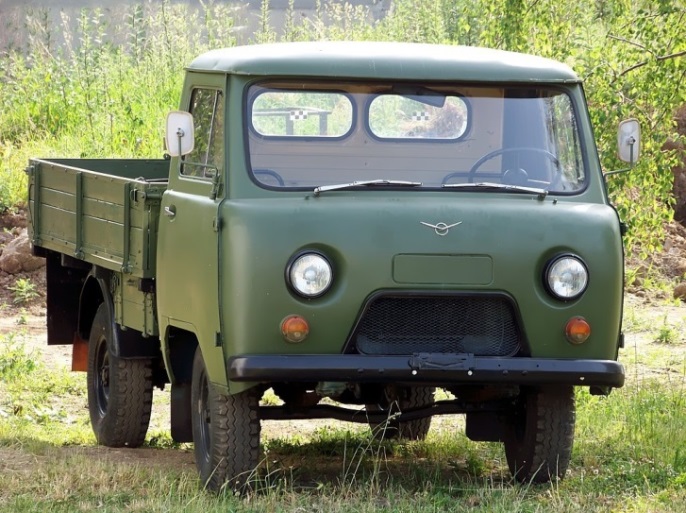 Технические характеристикиХарактеристикиХарактеристикиКолёсная формула4×4 (отключаемый передний мост)Грузоподъёмность, кг800Масса буксируемого прицепа, кг850Площадь грузовой платформы, м²4,86Погрузочная высота, м1,04Число мест (включая место водителя)2Масса, кг
снаряжённая
полная
1670
2620Распределение полной массы по осям, кг
передняя
задняя
1190
1430База, мм2300Колея, мм1442Дорожный просвет, мм220Габаритные размеры, мм
длина
ширина
высота
4460
2045
2040Радиус поворота, м6,0Двигатель
тип
число цилиндров
мощность, л. с.
число об/мин
объём, л
степень сжатия
крутящий момент, кгмУМЗ-414
четырёхтактный, карбюраторный
4
75
4000
2,445
6,6
17Коробка передач
передаточные числа:
первая передача
вторая передача
третья передача
четвёртая передача
задний ходчетырёхступенчатая

4,124
2,641
1,58
1,00
5,224Передаточные числа раздаточной коробки1,00
1,94Главная передача
передаточное числоконические шестерни
5,125Размер шин, дюймы8,40—15Подвеска колёсзависимая рессорнаяТормоза
приводбарабанного типа 
гидравлический Максимальная скорость, км/ч95Тормозной путь (со скорости 70 км/ч), м53Расход топлива, л/100 км
контрольный
эксплуатационный
13
17,5—18,5Запас топлива, л112Пробег до капитального ремонта, тыс. км100—150